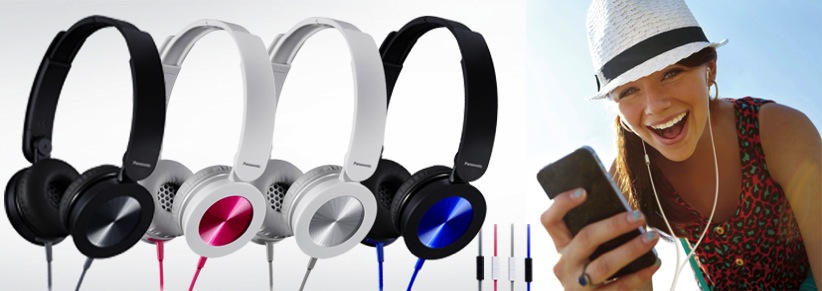 Panasonic stellt neue Headset-Modelle vor: HXS220M und TCM105Neue On-Ear und In-Ear Kopfhörer ab September und Oktober erhältlichPRESSEINFORMATION
Nr.036 /FY 2015, September 2015Diesen Pressetext und die Pressefotos (downloadfähig mit 300 dpi) finden Sie im Internet unter http://www.panasonic.com/de/
corporate/presse.htmlHamburg, September 2015 – Kopfhörer sind heutzutage überall im Einsatz - unterwegs, am Computer oder an der Spielekonsole. Dabei sind ein satter Sound, der einfache Transport, die praktische Freisprecheinrichtung und ein modisches Design entscheidend. Panasonic bringt jetzt zwei neue Headset-Modelle auf den Markt, die genau diese Kriterien erfüllen: eine On-Ear und eine In-Ear Version. Faltbarer On-Ear Kopfhörer mit Mikrofon und Flachband-KabelDer HXS220M sorgt dank seines leistungsstarken 30mm Neodym-Wandlers für ein dynamisches Klangbild mit eindrucksvollen Bässen. Die 1-Tastenbedienung des Controllers ermöglicht eine einfache Anruf- und Musiksteuerung. Besonders praktisch für den alltäglichen Transport sind die schwenkbaren Ohrmuscheln. So lassen sich die On-Ear Kopfhörer kompakt und stabil auf handliche Größe zusammenfalten. Das 1,2 Meter lange Flachbandkabel sorgt für ein flexibles Hörerlebnis ohne Kabelsalat.In-Ear Ohrhörer für iPhone, BlackBerry und Android SmartphonesMit dem ergonomisch geformten TCM105 bietet Panasonic ein In-Ear-Headset für Mobiltelefone. Die Ohrhörer sind ebenfalls mit einem Controller inklusive Mikrofon  für die Anruf- und Musiksteuerung ausgestattet. Die mitgelieferten Silikon-Pass-Stücke gibt es in drei verschiedenen Größen (S/M/L), die für den optimalen Sitz im Ohr und die perfekte Geräuschisolierung sorgen. Ein 4-poliger, 3,5 mm Stereo Stecker ermöglicht den Anschluss an alle gängigen Smartphones.Der Kopfhörer HXS220M ist ab Oktober in den Farben Pink, Blau, Schwarz und Weiß für 29,99 Euro (UVP) im Handel erhältlich.Der In-Ear TCM105 ist ab September in den Farben Weiß, Schwarz, Blau und Pink für 14,99 Euro (UVP) im Handel erhältlich.Über Panasonic:Die Panasonic Corporation gehört zu den weltweit führenden Unternehmen in der Entwicklung und Produktion elektronischer Technologien und Lösungen für Kunden in den Geschäftsfeldern Consumer Electronics, Housing, Automotive, Enterprise Solutions und Device Industries. Seit der Gründung im Jahr 1918 expandierte Panasonic weltweit und unterhält inzwischen 468 Tochtergesellschaften und 94 Beteiligungsunternehmen auf der ganzen Welt. Im abgelaufenen Geschäftsjahr (Ende 31. März 2015) erzielte das Unternehmen einen konsolidierten Netto-Umsatz von 7,715 Billionen Yen/57,629 Milliarden EUR. Panasonic hat den Anspruch, durch Innovationen über die Grenzen der einzelnen Geschäftsfelder hinweg Mehrwerte für den Alltag und die Umwelt seiner Kunden zu schaffen. Weitere Informationen über das Unternehmen sowie die Marke Panasonic finden Sie unter www.panasonic.net.Weitere Informationen:Panasonic DeutschlandEine Division der Panasonic Marketing Europe GmbHWinsbergring 1522525 HamburgAnsprechpartner für Presseanfragen:
Michael Langbehn
Tel.: 040 / 8549-0 
E-Mail: presse.kontakt@eu.panasonic.com ModellHXS220MTCM105TypOn-Ear-Headset In-Ear-HeadsetWandler30,0mm 9,0mm Impedanz24Ω16ΩMaximale Eingangsleistung1000mW 200mW Frequenzgang10-25.000Hz10-24.000HzEmpfindlichkeit106 db/mW99 db/mWKabellänge1,2m Flachbandkabel1,2mAnschluss3,5mm vergoldet3,5mm FarbeWeiß, Schwarz, Blau und Pink Weiß, Schwarz, Blau und Pink